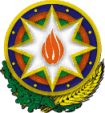 Auditor xidməti haqqındaAzərbaycan Respublikası QanunuBu Qanun Azərbaycan Respublikasında auditor xidmətinin təşkilini, onun həyata keçirilməsininin hüquqi əsaslarını, auditorların funksiyalarını, hüquqlarını və vəzifələrini müəyyən edir, mülkiyyətçinin əmlak hüquqlarını müdafiə edən müstəqil maliyyə nəzarəti sisteminin yaradılmasını nəzərdə tutur.Auditor xidməti ilə baglı münasibətlər bu Qanunla, habelə Azərbaycan Respublikasının digər qanunvericilik aktları, beynəlxalq müqavilə və sazişləri ilə tənzimlənir.I fəsil. Ümumi müddəalarMaddə 1. Qanunun tətbiq sahəsi Bu Qanun mülkiyyət formasından və təşkilati-hüquqi tabeliyindən asılı olmayaraq Azərbaycan Respublikası ərazisində fəaliyyət göstərən bütün müəssisələrə, təşkilatlara və idarələrə (bundan sonra «təsərrüfat subyektləri» adlandırılacaqdır) şamil edilir.Maddə 2. Audit anlayışı Audit — əmtəə istehsalı və satışı, xidmət göstərilməsi və iş görülməsi ilə məşğul olan təsərrüfat subyektlərində mühasibat uçotunun dəqiq və dürüst aparılmasının, mühasibat və maliyyə hesabatlarının müstəqil yoxlanılmasıdır.Audit yoxlaması məcburi və ya könüllü (təsərrüfat subyektinin öz təşəbbüsü ilə) ola bilər. Qanuna görə öz maliyyə hesabatlarını dərc etdirməli olan təsərrüfat subyektləri üçün, habelə qanunla bilavasitə nəzərdə tutulmuş hallarda həyata keçirilməli olan audit məcburi, digər hallarda isə könüllüdürMaddə 3. Auditor xidməti Təsərrüfat subyektlərində müqavilə əsasında maliyyə-təsərrüfat fəaliyyəti sahəsində yoxlama, ekspertiza, təhlil aparmaq və yazılı rəy vermək, mühasibat uçotu qurmaq, hesabat göstəricilərinin dürüstlüyünü təsdiq etmək və auditorun peşə fəaliyyətinə (auditor təşkilatının nizamnamə məqsədlərinə) uyğun olaraq maliyyə-təsərrüfat münasibətləri sahəsində diğər xidmətləri göstərmək auditor xidməti hesab edilir.Auditor xidməti dövlət orqanlarının öz səlahiyyətləri daxilində təsərrüfat subyektlərinin fəaliyyətini yoxlamasını istisna etmir.Maddə 4. Sərbəst auditor Sərbəst auditor Azərbaycan Respublikası Auditorlar Palatasının (bundan sonra «Auditorlar Palatası» adlandırılacaqdır) verdiyi lisenziyaya əsasən respublika ərazisində sərbəst auditor xidməti göstərmək hüququnu əldə etmiş fiziki şəxsdir.Maddə 5. Auditor təşkilatı Auditor təşkilatı Auditorlar Palatasının verdiyi lisenziya əsasında Azərbaycan Respublikası ərazisində auditor xidməti göstərmək hüququnu əldə etmiş və nizamnaməsinə görə yeganə fəaliyyət sahəsi bu xidmət növü olan hüquqi şəxsdir.Auditor təşkilatı Azərbaycan Respublikasının Mülki Məcəlləsi ilə müəyyən edilmiş qaydada bir və daha artıq təsisçi tərəfindən yaradılır.Maddə 6. Sərbəst auditor olmağın şərtləri Azərbaycan Respublikasında sərbəst auditor hüququnu əldə etmək üçün aşağıdakılar tələb olunur:a) Azərbaycan Respublikasının vətəndaşı olmaq;b) məhkəmənin qanuni qüvvəyə minmiş hökmü ilə maliyyə-təsərrüfat münasibətləri sahəsində müəyyən vəzifələr tutma və ya müəyyən fəaliyyət ilə məşğul olma hüququndan məhrum edilməmək və ya bu növ cəza ilə bağlı məhkumluğun qanunvericilikdə müəyyən edilmiş qaydada ödənilməsi;v) mühasibat uçotu, maliyyə, iqtisadçı və hüquqşünas ixtisasları üzrə ali təhsilə və ixtisas üzrə azı üç il iş stajına malik olmaq;q) sərbəst auditor imtahanlarını vermək.Tamah məqsədilə cinayət törətmək üstündə məhkum olunmuş və məhkumluğu ödənilməmiş şəxslər auditor ola bilməzlər.Öz ölkəsində auditor xidməti ilə məşğul olmaq hüququ olan xarici ölkə vətəndaşı Auditorlar Palatasının rəsmi icazəsi ilə həmin hüquqdan Azərbaycan Respublikası ərazisində istifadə edə bilər.Maddə 7. Auditor adını almaq üçün imtahanların təşkili Auditor adı almaq üçün imtahanlar Auditorlar Palatasının təyin etdiyi komissiya tərəfindən qəbul edilir.İmtahanlar Auditorlar Palatasının Əsasnaməsində nəzərdə tutulan qaydaya uyğun olaraq təşkil edilir.Maddə 8. Auditor rəyi Auditor rəyi auditorun (auditor təşkilatının) imzası və möhürü ilə təsdiq olunmuş, audit aparılan təsərrüfat subyektinin maliyyə vəziyyətinə, maliyyə-təsərrüfat əməliyyatlarının qanuniliyinə, illik mühasibat hesabatları maddələrinin doğruluğuna, mühasibat uçotunun ümumi vəziyyətinə verdiyi qiyməti əks etdirən və bütün hüquqi və fiziki şəxslər, dövlət hakimiyyəti və idarəetmə orqanları, habelə məhkəmə orqanları üçün hüquqi əhəmiyyəti olan rəsmi sənəddir.Səlahiyyətli dövlət orqanlarının qərarına əsasən keçirilmiş yoxlamanın nəticələrini əks etdirən auditor rəyi Azərbaycan Respublikası prosessual qanunvericiliyinə uyğun olaraq təyin edilmiş ekspertizanın rəyi ilə bərabar tutulur.Auditor rəyinin vahid formasını və onun tərtib edilməsində irəli sürülən tələbləri Auditorlar Palatası Azərbaycan Respublikası Mülki Məcəlləsinin müvafiq tələblərini nəzərə almaqla müəyyən edir.II fəsil. Azərbaycan Respublikasında auditor xidmətinin tənzimlənməsiMaddə 9. Auditor xidmətinin tənzimlənməsi Auditor xidmətinin dövlət tənzimlənməsini təşkil etmək; bu sahədə olan və Azərbaycan Respublikasında auditor xidmətinin inkişafına və təkmilləşdirilməsinə yönəlmiş normativ aktların layihələrini, tədbirlər sistemini hazırlamaq; dövlətin, təsərrüfat subyektlərinin və auditorların (auditor təşkilatlarının) mənafelərini müdafiə etmək; öz fəaliyyətində bu Qanundan, digər qanunvericilik və normativ-hüquqi aktlardan irəli gələn tələblərə auditorlar (auditor təşkilatları) tərəfindən riayət edilməsinə nəzarət etmək məqsədilə Azərbaycan Respublikasının Auditorlar Palatası yaradılır. Auditorlar Palatasının fəaliyyəti onun Əsasnaməsi ilə tənzimlənir.Azərbaycan Respublikası Konstitusiyasının 109-cu maddəsinin 32-ci bəndinə müvafiq olaraq Auditorlar Palatasının Əsasnaməsi təsdiq edilir və onun rəhbəri təyin edilirMaddə 10. Auditor xidməti ilə məşğul olmaq üçün lisenziyanın verilməsi Sərbəst auditorlar və auditor təşkilatları dövlət qeydiyyatına alındıqdan sonra 5 il müddətinə verilən lisenziya əsasında fəaliyyət göstərirlər.Maddə 11. Sərbəst auditorların və auditor təşkilatlarının dövlət qeydiyyatı Auditor, auditor fəaliyyəti ilə məşğul olmaq hüququ verən lisenziyanı aldığı andan auditor xidməti ilə məşğul olmaq hüququna malikdir. Sərbəst auditorlar hüquqi şəxs yaratmadan sahibkarlıq fəaliyyəti ilə məşğul olmaq üçün müəyyən edilmiş qaydada uçota alınırlar.Auditor öz fəaliyyətini sərbəst, yaxud auditor təşkilatı ilə müqavilə əsasında həyata keçirir. Onun başqa növ fəaliyyətlə məşğul olması qadağandır.Sərbəst auditorlar öz fəaliyyətini əks etdirən gündəlikdən istifadə edirlər. Gündəliyi onların fəaliyyətinə nəzarət və aparılan auditin keyfiyyətinin yoxlanılması üçün Auditorlar Palatasına təqdim edirlər.Auditor təşkilatları Azərbaycan Respublikasının müvafiq Qanunu ilə müəyyənləşdirilmiş qaydada müvafiq icra hakimiyyəti orqanında dövlət qeydiyyatına alınırlar.Qanunvericiliklə müəyyən edilmiş qaydada dövlət qeydiyyatından keçmiş auditor təşkilatı Auditorlar Palatasından lisenziya aldığı andan auditor xidmətini həyata keçirmək hüququna malik olur.III fəsil. Auditorların hüquqları, vəzifələri və məsuliyyətiMaddə 12. Auditorların hüquqları Sərbəst auditor və auditor təşkilatı aşağıdakı hüquqlara malikdirlər:bu Qanuna və sifarişçi ilə bağlanmış müqavilənin şərtlərinə uyğun olaraq auditin forma və metodlarını sərbəst müəyyənləşdirmək; sifarişçinin maliyyə-təsərrüfat fəaliyyətinə dair bütün sənədlərlə (o cümlədən kənar hüquqi şəxslərdə saxlanılan sənədlərlə) tanış olmaq və yoxlama üçün onları almaq, pul məbləğlərinin, qiymətli kağızların, maddi sərvətlərin mövcudluğunu yoxlamaq və audit üçün lazım olan digər məlumatları almaq; sifarişçinin rəhbərliyindən və işçilərindən yazılı izahat almaq; səlahiyyətli dövlət orqanlarının sifarişi ilə auditor xidməti göstərərkən müəyyən etdikləri pozuntu və nöqsanlar haqqında onlar qarşısında məsələ qaldırmaq; auditin keçirilməsinə müqavilə əsasında başqa auditorları cəlb etmək; yoxlanılan təsərrüfat subyekti tərəfindən audit üçün lazım olan sənədlərin təqdim edilməməsi halında audit yoxlamasını keçirməkdən imtina etmək. Maddə 13. Auditorların vəzifələri Sərbəst auditorların və auditor təşkilatlarının vəzifələri aşağıdakılardan ibarətdir:auditin aparılmasında Azərbaycan Respublikası qanunvericiliyinin tələblərinə hökmən riayət etmək; auditor yoxlamalarını və digər auditor xidmətlərini keyfiyyətli həyata keçirmək; bu Qanunun 18-ci maddəsində göstərilmiş hallara görə auditin aparılmasında iştirakının qeyri-mümkünlüyü barədə dərhal sifarişçiyə (səlahiyyətli dövlət orqanına) xəbər vermək; sifarişçinin mühasibat uçotunun və hesabatının vəziyyətini, düzgünlüyünü, qüvvədə olan qanunlara və normativ aktlara uyğunluğunu yoxlamaq; auditin aparılması zamanı aşkar edilmiş bütün pozuntular, mühasibat uçotunun aparılması və hesabatların tərtibi ilə bağlı nöqsanlar haqqında sifarişçinin rəhbərliyinə məlumat vermək; sifarişçinin tələbi ilə aparılan audit zamanı əldə edilən məlumatı (məhkəmə orqanlarının tələb etdiyi hallar və «Cinayət yolu ilə əldə edilmiş pul vəsaitlərinin və ya digər əmlakın leqallaşdırılmasına və terrorçuluğun maliyyələşdirilməsinə qarşı mübarizə haqqında» Azərbaycan Respublikası Qanununa əsasən təqdim olunmalı məlumatlar istisna olmaqla) məxfi saxlamaq; yoxlama gedişində alınmış və ya tərtib edilmiş sənədlərin qorunub saxlanmasını təmin etmək; təsərrüfat subyektinin tələbi ilə ona auditin aparılmasına dair qanunvericiliyin tələbləri, tərəflərin hüquq və vəzifələri, habelə auditorun rəyində olan irad və nəticələr üçün əsas olan normativ aktlar barəsində ətraflı məlumatlar vermək; qanunvericiliklə nəzərdə tutulmuş hallarda vergi hesabatına dair auditor rəyi vermək. sığortaçı ilə mülki məsuliyyətinin icbari sığortası müqaviləsini bağlamaq; «Cinayət yolu ilə əldə edilmiş pul vəsaitlərinin və ya digər əmlakın leqallaşdırılmasına və terrorçuluğun maliyyələşdirilməsinə qarşı mübarizə haqqında» Azərbaycan Respublikası Qanununun tələblərinə riayət etmək, bu sahədə Azərbaycan Respublikasının qanunvericiliyində nəzərdə tutulmuş digər tədbirləri həyata keçirmək. Maddə 14. Auditorların məsuliyyəti Auditorlar və auditor təşkilatları öz vəzifələrini lazımınca yerinə yetirmədikdə Azərbaycan Respublikası qanunvericiliyinə və sifarişçi ilə bağlanmış müqavilənin şərtlərinə uyğun olaraq əmlak məsuliyyətinə cəlb edilə bilərlər.Auditor xidməti göstərən fiziki və hüquqi şəxslər mülki məsuliyyətin icbari sığortası müqaviləsinin bağlanmamasına görə qanunvericilikdə müəyyən edilmiş qaydada məsuliyyət daşıyırlar.Maddə 15. Auditor xidməti ilə məşgul olmaq hüququ verən lisenziyaların geri alınması Auditora və ya auditor təşkilatına Azərbaycan Respublikası ərazisində auditor xidmətini həyata keçirmək hüququ verən lisenziya aşağıdakı hallarda Auditorlar Palatasının qərarı ilə geri alına bilər:təqvim ili ərzində üç dəfə keyfiyyətsiz audit apardıqda; audit aparılması zamanı bu Qanunun və Azərbaycan Respublikası qanunvericiliyinin tələblərini kobudcasına pozduqda; sərbəst auditor haqqında maliyyə-təsərrüfat münasibətləri sahəsində müəyyən vəzifələr tutma və ya müəyyən fəaliyyət ilə məşğulolma hüququndan məhrumetmə cəzasını, habelə tamah məqsədilə törədilmiş cinayətə görə cəzanı nəzərdə tutan məhkəmənin hökmü qanuni qüvvəyə mindikdə; lisenziyanın verilməsindən sonra onun alınması üçün auditor tərəfindən doğru olmayan məlumatların təqdim edilməsi faktı aşkar edildikdə; qanunvericilikdə nəzərdə tutulmuş hallar istina olaraq, audit zamanı əldə edilmiş məlumatlar auditor tərəfindən təsərrüfat subyektinin rəhbərinin (mülkiyyətçisinin) razılığı olmadan üçüncü şəxslərə verildikdə; bu Qanunun 18-ci maddəsi ilə nəzərdə tutulan auditin aparılmasını istisna edən hallar auditor (auditor təşkilatı) tərəfindən gizlədildikdə. IV fəsil. Azərbaycan Respublikasında auditor xidmətinin təşkilinin ümumi qaydasıMaddə 16. Təsərrüfat subyektlərində auditor xidmətinin təşkili Auditor xidməti bir tərəfdən sərbəst auditor və ya auditor təşkilatı, digər tərəfdən isə sifarişçi arasında bağlanmış və yoxlamanın məzmununu, aparılması müddətlərini, məsləhət xidmətlərinin həcmini, ödəniş məbləğini və qaydasını, eləcə də tərəflərin məsuliyyətini nəzərdə tutan müqavilə əsasında göstərilir.Sifarişçi auditorun öz peşə vəzifələrini tam və keyfiyyətlə yerinə yetirilməsinə bütün lazımi şəraitin yaradılması üçün məsuliyyət daşıyır.Auditor öz müştərisindən, eləcə də bu işdə marağı olan hər hansı üçüncü şəxsdən asılı deyildir.Auditor və ya auditor təşkilatı tərəfindən müqavilə şərtlərinin yerinə yetirilməsi auditor rəyinin təhvil-qəbul aktı ilə müəyyən olunur. Auditor rəyi müyyən olunmuş forma əsasında tərtib edilir.Maddə 17. Auditor xidmətindən istifadə üzrə təsərrüfat subyektinin vəzifələri və hüquqları Təsərrüfat subyektinin rəhbərliyi (mülkiyyətçisi) auditin aparılması üçün zəruri olan bütün sənədləri, registrləri və hesabatları auditora təqdim etməlidir və onların düzgünlüyünə məsuliyyət daşıyır. O, auditorun sorğusuna dair yazılı və şifahi izahatlar verməyə borcludur.Təsərrüfat subyektləri auditor seçməkdə sərbəstdirlər.Təsərrüfat subyektləri maliyyə-təsərrüfat fəaliyyəti ilə bağlı bütün məsələlər üzrə sərbəst və ya auditor təşkilatları ilə hər hansı müddətdə müqavilə bağlamaq hüququna malikdirlər. Bu cür müqavilələr yoxlama xarakteri daşıdıqda, auditor yoxlamanın nəticələrinə görə müəyyən olunmuş qaydada akt tərtib edir.V fəsil. Xüsusi müddəalarMaddə 18. Auditor xidməti sahəsində qadağanlar Yoxlanılan müəssisədə şəxsi əmlak mənafeyi, yoxlanılan müəssisənin rəhbərliyindən hər hansı şəxslə birbaşa qohumluq əlaqəsi, müəssisənin təsisçisi, mülkiyyətçisi və ya səhmdarı olduqda, müəssisədə bundan əvvəl öz peşə fəaliyyəti ilə bağlı xidmətlər göstərdikdə auditorlara həmin müəssisələrdə audit aparmaq qadağandır.Maddə 19. Mübahisələrin həll edilməsi Auditorla (auditor təşkilatı ilə) onların sifarişçiləri arasında meydana çıxan əmlak xarakterli bütün mübahisələr Auditorlar Palatasında həll edilə bilmədikdə məhkəmə tərəfindən həll olunur.Auditor (auditor təşkilatı) müəyyən edilmiş qaydada Auditorlar Palatasının ona lisenziyanın verilməməsi və ya geri alınması barədə qərarlarından, habelə auditor təşkilatının hüquqi şəxs kimi dövlət qeydiyyatına alınmasından imtinadan inzibati qaydada və (və ya) məhkəməyə şikayət edə bilər.Maddə 20. Auditor təşkilatlarının yoxlanılması Auditorlar Palatası auditor təşkilatlarının maliyyə-təsərrüfat fəaliyyətinin bu Qanunun müddəalarına uyğunluğunu yoxlayır və onların işinə nəzarət edir.Azərbaycan Respublikasının PrezidentiHeydər ƏLİYEVBakı şəhəri, 16 sentyabr 1994-cü il№ 882